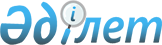 О внесении изменений в решение Коксуского районного маслихата от 20 декабря 2013 года № 25-1 "О районном бюджете Коксуского района на 2014-2016 годы"
					
			Утративший силу
			
			
		
					Решение Коксуского районного маслихата Алматинской области от 24 ноября 2014 года № 36-1. Зарегистрировано Департаментом юстиции Алматинской области 02 декабря 2014 года № 2948. Утратило силу решением Коксуского районного маслихата Алматинской области от 06 мая 2015 года № 41-8      Сноска. Утратило силу решением Коксуского районного маслихата Алматинской области от 06.05.2015 № 41-8.

      Примечание РЦПИ.

      В тексте документа сохранена пунктуация и орфография оригинала.

      В соответствии с пунктом 5 статьи 109 Бюджетного кодекса Республики Казахстан от 04 декабря 2008 года, подпунктом 1) пункта 1 статьи 6 Закона Республики Казахстан от 23 января 2001 года "О местном государственном управлении и самоуправлении в Республике Казахстан" Коксуский районный маслихат РЕШИЛ:



      1. Внести в решение Коксуского районного маслихата от 20 декабря 2013 года №25-1 "О районном бюджете Коксуского района на 2014-2016 годы" (зарегистрированного в Реестре государственной регистрации нормативных правовых актов от 30 декабря 2013 года № 2538, опубликованного в районной газете "Нурлы Коксу" от 14 января 2014 года № 2 (4678), в решение Коксуского районного маслихата от 10 февраля 2014 года № 26-1 "О внесении изменений в решение Коксуского районного маслихата от 20 декабря 2013 года № 25-1 "О районном бюджете Коксуского района на 2014-2016 годы" (зарегистрированного в Реестре государственной регистрации нормативных правовых актов от 21 февраля 2014 года № 2591, опубликованного в районной газете "Нурлы Коксу" от 28 февраля 2014 года № 8 (4684), в решение Коксуского районного маслихата от 04 апреля 2014 года № 27-1 "О внесении изменений в решение Коксуского районного маслихата от 20 декабря 2013 года № 25-1 "О районном бюджете Коксуского района на 2014-2016 годы" (зарегистрированного в Реестре государственной регистрации нормативных правовых актов от 15 апреля 2014 года № 2665, опубликованного в районной газете "Нурлы Коксу" от 25 апреля 2014 года № 16 (4692), в решение Коксуского районного маслихата от 06 мая 2014 года № 29-1 "О внесении изменений в решение Коксуского районного маслихата от 20 декабря 2013 года № 25-1 "О районном бюджете Коксуского района на 2014-2016 годы" (зарегистрированного в Реестре государственной регистрации нормативных правовых актов от 19 мая 2014 года № 2712, опубликованного в районной газете "Нурлы Коксу" от 30 мая 2014 года № 21 (4697), в решение Коксуского районного маслихата от 04 августа 2014 года № 33-1 "О внесении изменений в решение Коксуского районного маслихата от 20 декабря 2013 года № 25-1 "О районном бюджете Коксуского района на 2014-2016 годы" (зарегистрированного в Реестре государственной регистрации нормативных правовых актов от 15 августа 2014 года № 2822, опубликованного в районной газете "Нурлы Коксу" от 22 августа 2014 года № 33 (4709), в решение Коксуского районного маслихата от 15 октября 2014 года № 35-1 "О внесении изменений в решение Коксуского районного маслихата от 20 декабря 2013 года № 25-1 "О районном бюджете Коксуского района на 2014-2016 годы" (зарегистрированного в Реестре государственной регистрации нормативных правовых актов от 27 октября 2014 года № 2890, опубликованного в районной газете "Нурлы Коксу" от 31 октября 2014 года № 44 (4719) следующие изменения:



      пункт 1 указанного решения изложить в новой редакции:

      "1. Утвердить районный бюджет Коксуского района на 2014-2016 годы согласно приложениями 1, 2, и 3 соответственно, в том числе на 2014 год в следующих объемах:

      1) доходы 5082354 тысяч тенге, в том числе:

      налоговые поступления 134983 тысяч тенге;

      неналоговые поступления 22500 тысяч тенге;

      поступления от продажи основного капитала 7400 тысячи тенге;

      поступления трансфертов 4917471 тысяч тенге, в том числе:

      целевые текущие трансферты 1712428 тысяч тенге;

      целевые трансферты на развитие 1078738 тысяч тенге;

      субвенции 2126305 тысяч тенге;

      2) затраты 5115759 тысяч тенге;

      3) чистое бюджетное кредитование 56524 тысяч тенге, в том числе:

      бюджетные кредиты 70946 тысяч тенге;

      погашение бюджетных кредитов 14422 тысячи тенге;

      4) сальдо по операциям с финансовыми активами 18639 тысяч тенге;

      5) дефицит (профицит) бюджета (-) 108568 тысяч тенге;

      6) финансирование дефицита (использование профицита) бюджета 108568 тысяч тенге".



      2. Приложение 1 к указанному решению изложить в новой редакции согласно приложению 1 к настоящему решению.



      3. Контроль за исполнением данного решения возложить на постоянную комиссию районного маслихата "По экономическому развитию района, местному бюджету, охраны природы и вопросам сельского хозяйства".



      4. Настоящее решение вводится в действие с 1 января 2014 года.      Председатель районной

      сессии маслихата                           М. Тастанов      Секретарь районного

      маслихата                                  А. Досымбеков

приложение 1

к решению Коксуского районного маслихата

от 24 ноября 2014 года № 36-1

"О внесении изменений в решение Коксуского

районного маслихата от 20 декабря 2013

года № 25-1 "О районном бюджете

Коксуского района на 2014-2016 годы"приложение 1

утвержденное решением Коксуского районного

маслихата от 20 декабря 2013 года № 25-1

"О районном бюджете Коксуского района

на 2014-2016 годы" 

Районный бюджет Коксуского района на 2014 год
					© 2012. РГП на ПХВ «Институт законодательства и правовой информации Республики Казахстан» Министерства юстиции Республики Казахстан
				КатегорияКатегорияКатегорияКатегорияСумма

(тысяч

тенге)КлассКлассКлассСумма

(тысяч

тенге)ПодклассПодклассСумма

(тысяч

тенге)НаименованиеСумма

(тысяч

тенге)I. Доходы50823541Налоговые поступления13498304Hалоги на собственность1180721Hалоги на имущество602343Земельный налог54744Hалог на транспортные средства491145Единый земельный налог325005Внутренние налоги на товары, работы и услуги100312Акцизы28533Поступления за использование природных и других

ресурсов9704Сборы за ведение предпринимательской и

профессиональной деятельности59875Налог на игорный бизнес22107Прочие налоги201Прочие налоги2008Обязательные платежи, взимаемые за совершение

юридически значимых действий и (или) выдачу

документов уполномоченными на то государственными

органами или должностными лицами68601Государственная пошлина68602Неналоговые поступления2250001Доходы от государственной собственности35921Поступления части чистого дохода государственных

предприятий675Доходы от аренды имущества, находящегося в

государственной собственности352504Штрафы, пени, санкции, взыскания, налагаемые

государственными учреждениями, финансируемыми из

государственного бюджета, а также содержащимися и

финансируемыми из бюджета (сметы расходов)

Национального Банка Республики Казахстан35131Штрафы, пени, санкции, взыскания, налагаемые

государственными учреждениями, финансируемыми из

государственного бюджета, а также содержащимися и

финансируемыми из бюджета (сметы расходов)

Национального Банка Республики Казахстан, за

исключением поступлений от организаций нефтяного

сектора351306Прочие неналоговые поступления153951Прочие неналоговые поступления153953Поступления от продажи основного капитала740001Продажа государственного имущества, закрепленного

за государственными учреждениями11701Продажа государственного имущества, закрепленного

за государственными учреждениями117003Продажа земли и нематериальных активов62301Продажа земли62304Поступления трансфертов491747102Трансферты из вышестоящих органов государственного

управления49174712Трансферты из областного бюджета4917471Функциональная группаФункциональная группаФункциональная группаФункциональная группаФункциональная группаСумма

(тысяч

тенге)Функциональная подгруппаФункциональная подгруппаФункциональная подгруппаФункциональная подгруппаСумма

(тысяч

тенге)Администратор бюджетных программАдминистратор бюджетных программАдминистратор бюджетных программСумма

(тысяч

тенге)ПрограммаПрограммаСумма

(тысяч

тенге)НаименованиеСумма

(тысяч

тенге)II. Затраты511575901Государственные услуги общего характера3467361Представительные, исполнительные и другие

органы, выполняющие общие функции

государственного управления322936112Аппарат маслихата района (города областного

значения)12547001Услуги по обеспечению деятельности маслихата

района (города областного значения)12117003Капитальные расходы государственных органов430122Аппарат акима района (города областного

значения)160330001Услуги по обеспечению деятельности акима

района (города областного значения)64492003Капитальные расходы государственных органов95838123Аппарат акима района в городе, города

районного значения, поселка, села, сельского

округа150059001Услуги по обеспечению деятельности акима

района в городе, города районного значения,

поселка, села, сельского округа146230022Капитальные расходы государственных органов38292Финансовая деятельность11470452Отдел финансов района (города областного

значения)11470001Услуги по реализации государственной политики

в области исполнения бюджета района (города

областного значения) и управления коммунальной

собственностью района (города областного

значения)9976003Проведение оценки имущества в целях

налогообложения474010Приватизация, управление коммунальным

имуществом, постприватизационная деятельность

и регулирование споров, связанных с этим880018Капитальные расходы государственных органов1405Планирование и статистическая деятельность12330453Отдел экономики и бюджетного планирования

района (города областного значения)12330001Услуги по реализации государственной политики

в области формирования и развития

экономической политики, системы

государственного планирования и управления

района (города областного значения)12065004Капитальные расходы государственных органов26502Оборона5327701Военные нужды1673122Аппарат акима района (города областного

значения)1673005Мероприятия в рамках исполнения всеобщей

воинской обязанности16732Организация работы по чрезвычайным ситуациям531097122Аппарат акима района (города областного

значения)531097006Предупреждение и ликвидация чрезвычайных

ситуаций масштаба района (города областного

значения)53109703Общественный порядок, безопасность, правовая,

судебная, уголовно-исполнительная деятельность7409Прочие услуги в области общественного порядка

и безопасности740485Отдел пассажирского транспорта и автомобильных

дорог района (города областного значения)740021Обеспечение безопасности дорожного движения в

населенных пунктах74004Образование22439231Дошкольное воспитание и обучение340303464Отдел образования района (города областного

значения)340303009Обеспечение деятельности организаций дошкольного воспитания и обучения85522040Реализация государственного образовательного

заказа в дошкольных организациях образования2547812Начальное, основное среднее и общее среднее

образование1557844123Аппарат акима района в городе, города

районного значения, поселка, села, сельского

округа2243005Организация бесплатного подвоза учащихся до

школы и обратно в аульной (сельской) местности2243464Отдел образования района (города областного

значения)1555601003Общеобразовательное обучение1520764006Дополнительное образование для детей348379Прочие услуги в области образования345776464Отдел образования района (города областного

значения)333076001Услуги по реализации государственной политики

на местном уровне в области образования10665005Приобретение и доставка учебников,

учебно-методических комплексов для

государственных учреждений образования района

(города областного значения)20882007Проведение школьных олимпиад, внешкольных

мероприятий и конкурсов районного (городского)

масштаба2347015Ежемесячные выплаты денежных средств опекунам

(попечителям) на содержание ребенка-сироты

(детей-сирот), и ребенка (детей), оставшегося

без попечения родителей8987067Капитальные расходы подведомственных

государственных учреждений и организаций290195467Отдел строительства района (города областного

значения)12700037Строительство и реконструкция объектов

образования1270006Социальная помощь и социальное обеспечение1361242Социальная помощь119762451Отдел занятости и социальных программ района

(города областного значения)119762002Программа занятости24382004Оказание социальной помощи на приобретение

топлива специалистам здравоохранения,

образования, социального обеспечения,

культуры, спорта и ветеринарии сельской

местности в соответствии с законодательством

Республики Казахстан16686005Государственная адресная социальная помощь856006Оказание жилищной помощи6163007Социальная помощь отдельным категориям

нуждающихся граждан по решениям местных

представительных органов12158010Материальное обеспечение детей-инвалидов,

воспитывающихся и обучающихся на дому3287014Оказание социальной помощи нуждающимся

гражданам на дому21788016Государственные пособия на детей до 18 лет29564017Обеспечение нуждающихся инвалидов

обязательными гигиеническими средствами и

предоставление услуг специалистами жестового

языка, индивидуальными помощниками в

соответствии с индивидуальной программой

реабилитации инвалида48789Прочие услуги в области социальной помощи и

социального обеспечения16362451Отдел занятости и социальных программ района

(города областного значения)16362001Услуги по реализации государственной политики

на местном уровне в области обеспечения

занятости и реализации социальных программ

для населения14924011Оплата услуг по зачислению, выплате и доставке

пособий и других социальных выплат1188021Капитальные расходы государственных органов25007Жилищно-коммунальное хозяйство12736481Жилищное хозяйство446828463Отдел земельных отношений района (города

областного значения)8322016Изъятие земельных участков для государственных

нужд 8322467Отдел строительства района (города областного

значения)306810003Проектирование, строительство и (или)

приобретение жилья коммунального жилищного

фонда 162407004Проектирование, развитие, обустройство и

(или) приобретение инженерно-коммуникационной

инфраструктуры144403487Отдел жилищно-коммунального хозяйства и

жилищной инспекции района (города областного

значения)131696001Услуги по реализации государственной политики

на местном уровне в области

жилищно-коммунального хозяйства и жилищного

фонда8977004Изъятие, в том числе путем выкупа земельных

участков для государственных надобностей и

связанное с этим отчуждение недвижимого

имущества1264005Организация сохранения государственного

жилищного фонда5600006Обеспечение жильем отдельных категорий граждан17660032Капитальные расходы подведомственных

государственных учреждений и организаций2469041Ремонт и благоустройство объектов в рамках

развития городов и сельских населенных

пунктов по Дорожной карте занятости 2020957262Коммунальное хозяйство784820487Отдел жилищно-коммунального хозяйства и

жилищной инспекции района (города областного

значения)784820016Функционирование системы водоснабжения и

водоотведения1367028Развитие коммунального хозяйства3000029Развитие системы водоснабжения и

водоотведения 7804533Благоустройство населенных пунктов42000123Аппарат акима района в городе, города

районного значения, поселка, села, сельского

округа34874008Освещение улиц населенных пунктов10610011Благоустройство и озеленение населенных

пунктов24264487Отдел жилищно-коммунального хозяйства и

жилищной инспекции района (города областного

значения)7126017Обеспечение санитарии населенных пунктов6826030Благоустройство и озеленение населенных

пунктов30008Культура, спорт, туризм и информационное

пространство2672001Деятельность в области культуры70475455Отдел культуры и развития языков района

(города областного значения)70475003Поддержка культурно-досуговой работы704752Спорт10939465Отдел физической культуры и спорта района

(города областного значения)10939001Услуги по реализации государственной политики

на местном уровне в сфере физической культуры

и спорта5002004Капитальные расходы государственных органов565006Проведение спортивных соревнований на

районном (города областного значения) уровне969007Подготовка и участие членов сборных команд

района (города областного значения) по

различным видам спорта на областных

спортивных соревнованиях44033Информационное пространство17223455Отдел культуры и развития языков района

(города областного значения)17223006Функционирование районных (городских)

библиотек16402007Развитие государственного языка и других

языков народа Казахстана8219Прочие услуги по организации культуры, спорта,

туризма и информационного пространства168563455Отдел культуры и развития языков района

(города областного значения)157586001Услуги по реализации государственной политики

на местном уровне в области развития языков и

культуры4834010Капитальные расходы государственных органов150032Капитальные расходы подведомственных

государственных учреждений и организаций152602456Отдел внутренней политики района (города

областного значения)10977001Услуги по реализации государственной политики

на местном уровне в области информации,

укрепления государственности и формирования

социального оптимизма граждан10287006Капитальные расходы государственных органов69010Сельское, водное, лесное, рыбное хозяйство,

особо охраняемые природные территории, охрана

окружающей среды и животного мира, земельные

отношения1271591Сельское хозяйство43394453Отдел экономики и бюджетного планирования

района (города областного значения)13430099Реализация мер по оказанию социальной

поддержки специалистов13430462Отдел сельского хозяйства района (города

областного значения)12234001Услуги по реализации государственной политики

на местном уровне в сфере сельского хозяйства12109006Капитальные расходы государственных органов125473Отдел ветеринарии района (города областного

значения)17730001Услуги по реализации государственной политики

на местном уровне в сфере ветеринарии6741003Капитальные расходы государственных органов134006Организация санитарного убоя больных животных1263007Организация отлова и уничтожения бродячих

собак и кошек1000008Возмещение владельцам стоимости изымаемых и

уничтожаемых больных животных, продуктов и

сырья животного происхождения7160009Проведение ветеринарных мероприятий по

энзоотическим болезням животных14326Земельные отношения7000463Отдел земельных отношений района (города

областного значения)7000001Услуги по реализации государственной политики

в области регулирования земельных отношений на

территории района (города областного значения)6820007Капитальные расходы государственных органов1809Прочие услуги в области сельского, водного,

лесного, рыбного хозяйства, охраны окружающей

среды и земельных отношений76765473Отдел ветеринарии района (города областного

значения)76765011Проведение противоэпизоотических мероприятий7676511Промышленность, архитектурная,

градостроительная и строительная деятельность137582Архитектурная, градостроительная и

строительная деятельность13758467Отдел строительства района (города областного

значения)7557001Услуги по реализации государственной политики

на местном уровне в области строительства7557468Отдел архитектуры и градостроительства района

(города областного значения)6201001Услуги по реализации государственной политики

в области архитектуры и градостроительства на

местном уровне 5801004Капитальные расходы государственных органов40012Транспорт и коммуникации1266911Автомобильный транспорт121953485Отдел пассажирского транспорта и автомобильных

дорог района (города областного значения)121953023Обеспечение функционирования автомобильных

дорог1219539Прочие услуги в сфере транспорта и

коммуникаций4738485Отдел пассажирского транспорта и автомобильных

дорог района (города областного значения)4738001Услуги по реализации государственной политики

на местном уровне в области пассажирского

транспорта и автомобильных дорог 4688003Капитальные расходы государственных органов5013Прочие454083Поддержка предпринимательской деятельности и

защита конкуренции6986469Отдел предпринимательства района (города

областного значения)6986001Услуги по реализации государственной политики

на местном уровне в области развития

предпринимательства и промышленности6846004Капитальные расходы государственных органов1409Прочие38422123Аппарат акима района в городе, города

районного значения, поселка, села, сельского

округа36481040Реализация мер по содействию экономическому

развитию регионов в рамках Программы

"Развитие регионов" 36481452Отдел финансов района (города областного

значения)1941012Резерв местного исполнительного органа района

(города областного значения) 194115Трансферты16021Трансферты1602452Отдел финансов района (города областного

значения)1602006Возврат неиспользованных (недоиспользованных)

целевых трансфертов1602III. Чистое бюджетное кредитование56524Бюджетные кредиты 7094610Сельское, водное, лесное, рыбное хозяйство,

особо охраняемые природные территории, охрана

окружающей среды и животного мира, земельные

отношения709461Сельское хозяйство70946453Отдел экономики и бюджетного планирования

района (города областного значения)70946006Бюджетные кредиты для реализации мер

социальной поддержки специалистов70946КатегорияКатегорияКатегорияКатегорияСумма

(тысяч

тенге)КлассКлассКлассСумма

(тысяч

тенге)ПодклассПодклассСумма

(тысяч

тенге)НаименованиеСумма

(тысяч

тенге)Погашение бюджетных кредитов144225Погашение бюджетных кредитов1442201Погашение бюджетных кредитов144221Погашение бюджетных кредитов, выданных из

государственного бюджета14422Функциональная группаФункциональная группаФункциональная группаФункциональная группаФункциональная группаСумма

(тысяч

тенге)Функциональная подгруппаФункциональная подгруппаФункциональная подгруппаФункциональная подгруппаСумма

(тысяч

тенге)Администратор бюджетных программАдминистратор бюджетных программАдминистратор бюджетных программСумма

(тысяч

тенге)ПрограммаПрограммаСумма

(тысяч

тенге)НаименованиеСумма

(тысяч

тенге)IV. Сальдо по операциям с финансовыми

активами18639Приобретение финансовых активов1863913Прочие186399Прочие18639487Отдел жилищно-коммунального хозяйства и

жилищной инспекции района (города областного

значения)18639060Увеличение уставных капиталов

специализированных уполномоченных организаций18639КатегорияКатегорияКатегорияКатегорияСумма

(тысяч

тенге)КлассКлассКлассСумма

(тысяч

тенге)ПодклассПодклассСумма

(тысяч

тенге)НаименованиеСумма

(тысяч

тенге)V. Дефицит (профицит) бюджета-108568VI. Финансирование дефицита (использование

профицита) бюджета1085687Поступления займов7094601Внутренние государственные займы709462Договоры займа709468Используемые остатки бюджетных средств5204501Остатки бюджетных средств520451Свободные остатки бюджетных средств52045Функциональная группаФункциональная группаФункциональная группаФункциональная группаФункциональная группаСумма

(тысяч

тенге)Функциональная подгруппаФункциональная подгруппаФункциональная подгруппаФункциональная подгруппаСумма

(тысяч

тенге)Администратор бюджетных программАдминистратор бюджетных программАдминистратор бюджетных программСумма

(тысяч

тенге)ПрограммаПрограммаСумма

(тысяч

тенге)НаименованиеСумма

(тысяч

тенге)Погашение займов1442316Погашение займов144231Погашение займов14423452Отдел финансов района (города областного

значения)14423008Погашение долга местного исполнительного органа

перед вышестоящим бюджетом14422021Возврат неиспользованных бюджетных кредитов,

выданных из местного бюджета1